Mashpee Wampanoag Tribal Court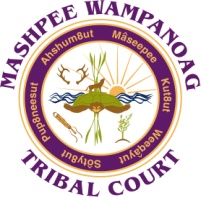 483 Great Neck Rd. SouthP.O. Box 480, Mashpee, MA 02649Phone (508) 477-0208 Fax (774) 361-6032AFFIDAVIT IN SUPPORT OF ADMISSIONto theMASHPEE WAMPANOAG TRIBAL COURT BARI, ________________________________________ am an attorney seeking admission to the Mashpee Wampanoag Tribal Court Bar.  I make the following sworn statements to the tribal Court in support of my application. I am a member in good standing of the bar for the State of ______________________I have attached a current “Certificate of Good Standing” or similar document that has been issued by my state bar.I have paid to the Tribal Court an admission fee of $150.00 for my first year of membership. I understand that to maintain my membership in the Mashpee Wampanoag Tribal Court Bar, I must pay an annual fee of $150.00 (or other such amount as specified by Order from the Chief Judge of the Court).I understand and agree that I am subject to discipline under the Rules of Professional Conduct of the Mashpee Wampanoag Tribal Court. The Professional Rules of Conduct that apply are those of the State of Massachusetts except to the extent modified by Administrative Order #7 of the Tribal Court.  I understand that if a violation of the Rules of Professional conduct is found, then the facts surrounding such violation will be reported to my state bar association.I have received and reviewed a copy of the Mashpee Wampanoag Tribal Constitution and I agree to uphold and enforce it.I have been afforded an opportunity to review and familiarize myself with the laws of the Mashpee Wampanoag Tribe that are currently maintained by the Mashpee Wampanoag Tribal Court and I agree to uphold those laws and laws subsequently enacted by the Tribe.I have reviewed the Administrative Orders issued by the Mashpee Wampanoag Tribal Court and agree to abide by them.I have never been disbarred, suspended, reprimanded, censured or disqualified as an attorney or as a holder of any public office in any other jurisdiction.I have never held a license, other than as an attorney at law, the procurement of which required proof of good character (ex., Certified public accountant, real estate broker, etc.) and that, in the event that I have, such license has never been suspended or revoked.I have never been charged with or been the subject of any investigation for a felony or misdemeanor other than a minor traffic charge. I understand and agree that I am under an obligation to report any order of disbarment, suspension, reprimand, censure or other disqualification to practice law or any revocation, suspension, reprimand, censure or other restriction placed upon any other license that I have held.I have the foregoing AFFIDAVIT and I swear, under penalty of perjury and subject to the Rules of Professional Conduct of the Mashpee Wampanoag Tribal court that the above is true and correct to the best of my information, knowledge and belief.Signature:_________________________________________________Date:________/________/________SUBSCRIBED and SWORN to me before this _____________day of_______________20_______Signed:___________________________________________Date:____________________________________________